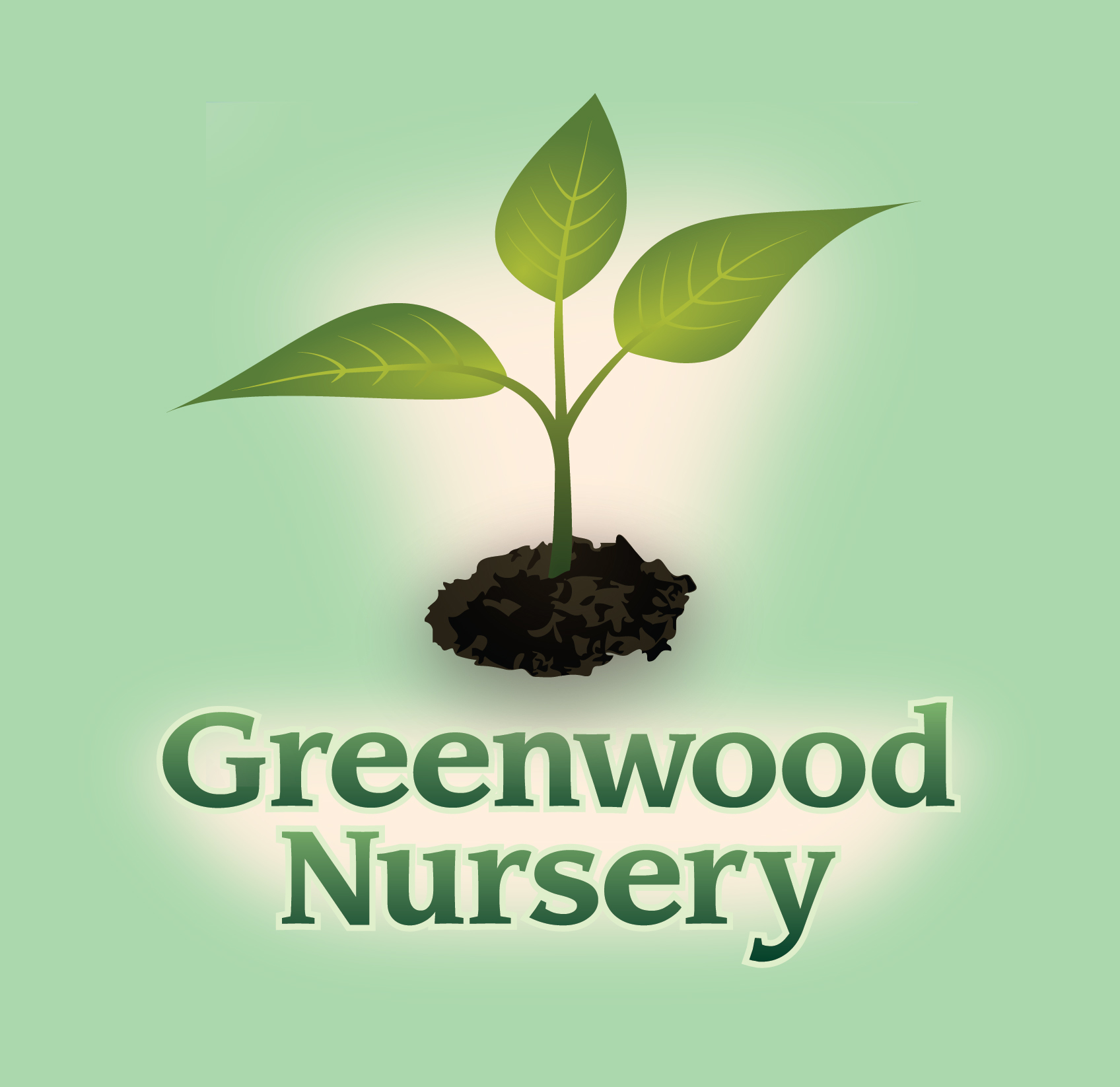 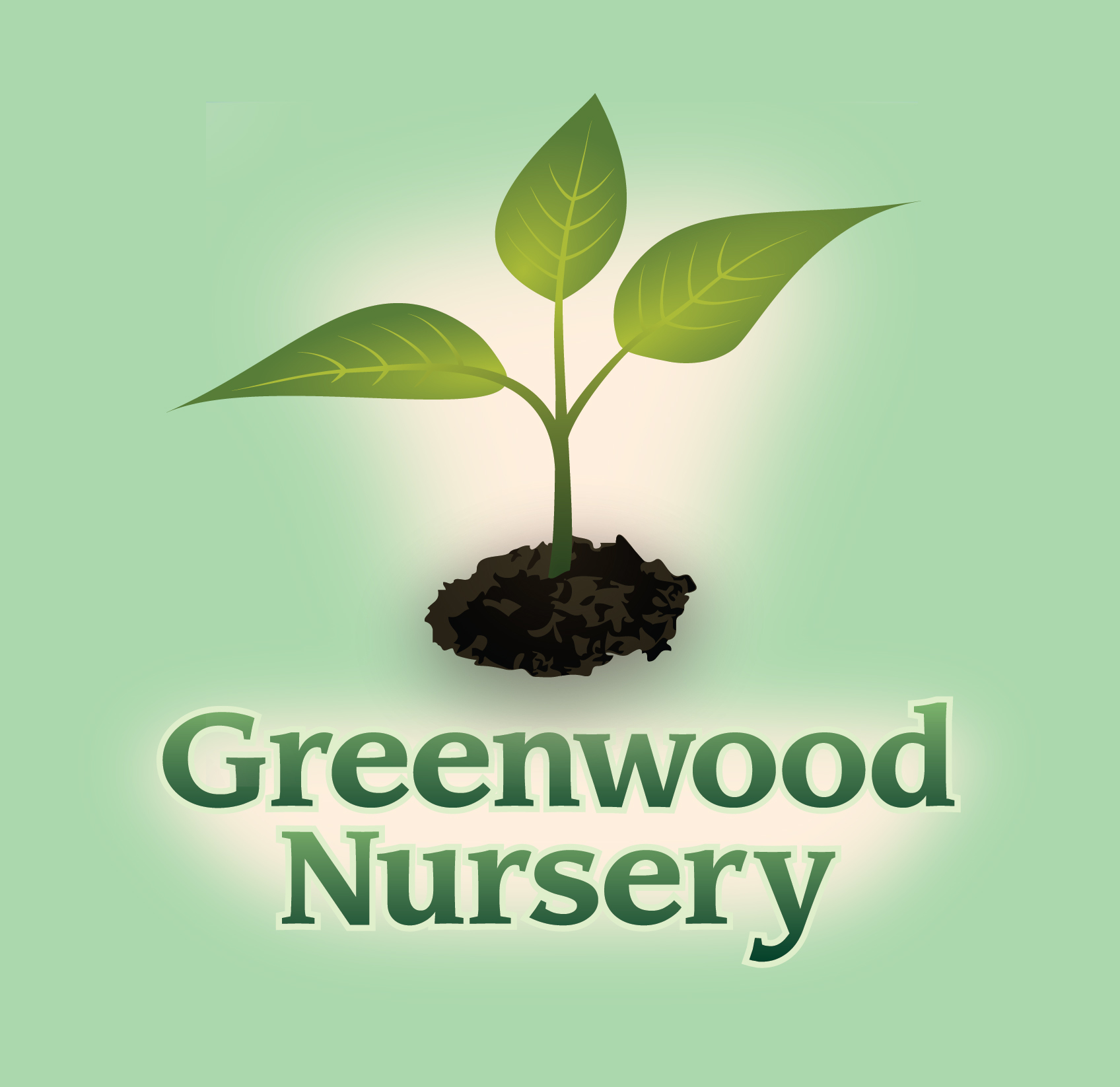 TreesShrubsPurpleBurr OakPurpleRed Twig DogwoodRoyal Purple SmokebushRedAutumn Blaze MapleFirefall Sugar MapleSugar MaplePin OakOak Leaf Mountain AshRedAmur MapleRuby Carousel BarberryRosy Glow BarberryCompact American CranberrybushMagic Carpet SpireaGoldflame SpireaPeking cotoneasterDwarf Burning BushYellow American LindenShamrock LindenGleneven LindenSkyline LocustSunburst LocustEmerald Lustre Norway MapleQuaking AspenGinkgoWeeping WillowPrairie Dream Birch Kentucky Coffee TreeScarletRenaissance SpireaSmooth Sumac Tiger Eyes SumacGolden Carousel BarberryYellowBud’s Yellow DogwoodAlpine Currant